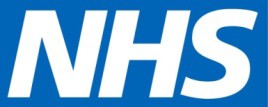 North East Lincolnshire CCGAttachment 15a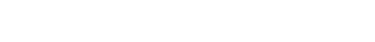 Report to:	NEL CCG Partnership BoardPresented by:	Mark WebbDate of Meeting:	13 March 2014Subject:	Partnership Board Development PlanStatus:	OPEN	CLOSEDAgenda Section:	STRATEGY	COMMISSIONING	OPERATIONAL ISSUESOBJECT OF REPORTThe purpose of the Partnership board development plan is to ensure that the members of the board (collectively and individually) have the necessary knowledge, skills and understanding to be able to undertake their responsibilities and governance role. All members of the Governing Body are also members of the Partnership board and are therefore covered by this development plan.The enclosed document details the Partnership board development plan, which reflects a review of the responsibilities of the board and governing body as set out in the constitution and terms of reference, key corporate issues and risks, the outcome of individual board member self- assessments, and common elements drawn from personal development plans.STRATEGYSound corporate governance underpins the delivery of the corporate and service strategies.IMPLICATIONSNone identifiedRECOMMENDATIONSMembers are recommended to consider and approve the Partnership Board development plan.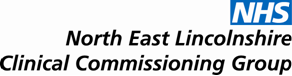 Board DevelopmentFollowing a self assessment by CCG Board members of their level of understanding of some key subjects the CCG has put in place a series of opportunities to meet these learning and knowledge needsTopic	Action	Lead	Time line	Target AudienceYes/NoCommentsDoes the document take account of and meet the requirements of the following:i)Mental Capacity Actii)CCG  Equality Impact Assessmentiii)Human Rights Act 1998iv)Health and Safety at Work Act 1974v)Freedom of Information Act 2000 / DataProtection Act 1998iv)Does the report have regard of the principles and values of the NHS Constitution?www.dh.gov.uk/en/Publicationsandstatist ics/Publications/PublicationsPolicyAndG uidance/DH_113613Health inequalitiesNo action required, topic covered previously in respect of  JSNA and inequalities and annual PH reportNANANAStewardship and scrutinyBrief update presentation, to be delivered at a board workshopCKJan-14AllCCG governance arrangementsBrief update presentation, to be delivered at a board workshopCKFeb-14AllDifference between governance and managementBrief update presentation, to be delivered at a board workshopCKMar-14AllNHS constitutionCirculate a briefing note to allBoard members.DABDec-13AllNolan principles (of publiclife)Circulate a briefing note to allBoard members.DABDec-13AllDiversity and equalityTopic was covered at Board discussion on E&D was covered in september 2013.  Provide on-line access to e-learning module to those who did not attendLNDec-13AllUnderstanding &interpreting dataNo action neededNANANAIntegration of health andsocial careWorkshop session for Board members utilising the principles developed through the pioneer application process.HKFeb-14AllRole and structure ofAdult Social CareWorkshop session for Board members utilising the principles developed through the pioneer application process.HKMar-14AllPartnership agreement with the Local AuthorityWorkshop session for Board members utilising the principles developed through the pioneer application process.HKApr-14AllFinance reportsJoint session on finance and performance reports to be developed and delivered by Martin/Laura and offered to those individuals stating 'some'.MR & LWFeb-14Cate Carmichael, Joanne Hewson, Mandy Coulbeck, Philip Bond, Arun NayyarPerformance reportsJoint session on finance and performance reports to be developed and delivered by Martin/Laura and offered to those individuals stating 'some'.MR & LWMar-14Cate Carmichael, Joanne Hewson, Mandy Coulbeck, Philip Bond, Arun NayyarHealthy Lives HealthyFuturesNo addtional action as regularupdates are delivered to theBoardNANANAImplications of the FrancisReport (Mid Staffs)May 2013 board report to be provided to board members who have commenced since that date (LN). HK to follow up with Peter Wheatley and Joanne H at 1:1 meetings using CCG board report ; Cathy to follow up with Mick BLN & CK & HKDec-13Joanne Hewson, Cllr Wheatley, Cllr Burnett, Arun Nayyar, Sue WhitehouseMortality indicatorsOffer opportunity of extra explaination of how figures are derived to those staing 'some' understanding.MRJan-14Sue Whitehouse, Arun Nayyar, Cllr Peter Wheatley, Cllr Mick Burnett, Many Coulbeck Philip BondRole of NHS England(previously NHS Commissioning Board)Greater understanding required. Invite Matt Neligan to undertake a w/shop with Board memebersLNMar-14AllRole of the Area TeamGreater understanding required. Invite Matt Neligan to undertake a w/shop with Board memebersLNMar-14AllRole of the Commissioning Support Unit (Yorkshire & Humber)Laura to take do share buy process to a board w/shop meeting explaning the role of the CSU whilst explaining/engagingwith members on their views as to the optimum balance of do, buy, share etcLWApr-14AllRole of the Public HealthDepartmentCate to undertake a briefing session at workshopCCMay-14AllRole of Public HealthEnglandCate to undertake a briefing session at workshopCCMay-14AllArrangements for commissioning specialist servicesNoted that work is required, to be provided by a briefing paper tothe Board once the arrangements become clearer.CKTBCAll